COMMUNIQUÉ DE PRESSE (No. 492)10. Mai 2021	POUR PARUTION IMMÉDIATEOscillateurs à basse tensionIQXO-691 : oscillateurs à basse tension IQDAujourd'hui, des milliards d'appareils électroniques sont conçus pour répondre aux besoins des consommateurs. La technologie évoluant, ces appareils doivent fonctionner sur des tensions de plus en plus faibles et, en conséquence, les systèmes doivent être dotés de plusieurs rails d'alimentation. Pour répondre à cette demande, IQD a conçu une gamme de produits de fréquence basse tension pour permettre aux concepteurs de développer des systèmes avec un rail d'alimentation commun. Il est ainsi possible de fabriquer des PCBA fiables compatibles avec des PCB de taille réduite en limitant le nombre de composants sans compromettre les objectifs de conception.Les oscillateurs à basse tension CMOS d'IQD sont disponibles aux tensions JEDEC standard pour les appareils CMOS en 0,9 V, 1,2 V et 1,5 V. La série d’oscillateurs IQXO-691 est idéale pour une utilisation dans les dispositifs qui exigent une batterie longue durée, par exemple les caméras corporelles pour les services de sécurité, les caméras numériques, les dispositifs de navigation personnels, les appareils audio portables, le matériel de test portable ainsi que les interfaces USB, WLAN et les applications portables.Les oscillateurs à horloge existent en quatre tailles standard : 2,5 x 2,0 mm, 3,2 x 2,5 mm, 5,0 x 3,2 mm et 7,0 x 5,0 mm. La série IQXO-691 propose en outre une stabilité de fréquence pouvant aller jusqu'à ±20 ppm sur une plage de température de fonctionnement de -20 à 70 °C ou ±25 ppm de -40 à 85 °C.Pour tout savoir sur la série IQXO-691, rendez-vous sur www.iqdfrequencyproducts.com. Pour plus de renseignements, merci de contacter un membre de nos équipes commerciale ou technique.###Remarques pour les éditeurs :Avec une expérience de plus de 40 ans, IQD est un leader reconnu du marché des produits fréquentiels et appartient au groupe Würth Elektronik eiSosp, l’un des plus grands fabricants européens de composants passifs. Avec des clients dans plus de 80 pays, IQD offre une gamme allant du produit commercial à bas coût au produit extrêmement fiable utilisé dans les applications industrielles et automobiles : Quartz, Oscillateurs à horloge, AEC-Q200 Quartz et Oscillateurs, VCXOs, TCXOs, OCVCSOs et OCXOs, OCXOs asservis par GPS et Oscillateurs au rubidium.Notre capacité de production dépasse les 40 millions d’unités par mois et nous sommes en mesure de satisfaire aussi bien les commandes spéciales ponctuelles que les commandes de plusieurs millions d’unités. Par ailleurs, IQD offre aux clients de nombreux services d’assistance techniques et notamment : le support d’applications, la conception de produits personnalisés, le développement d’échantillons, les tests et blindages électriques, les tests de fréquence/température, le vieillissement accéléré du produit, le service de caractérisation de circuit et le test MTIE/TDEV (erreur d’intervalle de temps maximal/écart de temps). Les produits IQD sont utilisés par les plus grands fabricants du monde dans le secteur aérospatial, automobile, des communications, de l’informatique, de la consommation grand-public et industriel. La gamme complète de produits est disponible à la vente directe auprès de l’une de nos équipes commerciales ou par l’intermédiaire de notre réseau international de distribution et de vente. Retrouvez plus de renseignements sur www.iqdfrequencyproducts.com.Autres renseignements : Becky Long
IQD Frequency Products Ltd
T : +44 (0)1460 270270
E : rebecca.long@iqdfrequencyproducts.com
W : www.iqdfrequencyproducts.comRejoignez-nous sur :   Facebook  -   Twitter  -   LinkedIn  Google Plus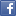 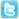 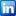 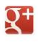 